Программа «Радужный мир»Педагог: Цыпина Наталья ВладимировнаТворческое задание Изготовление изделия из фисташек «Цветок лотоса из скорлупы фисташек» 1 год обученияМатериалы и инструменты: Скорлупа фисташекКартонПластилинКраскаТехнологическая карта1Вырезаем из картона небольшой кругНаносим на центр круга клей2Берем первые две скорлупки. Соединяем их и приклеиваем в центр круга. Это середина будущей поделки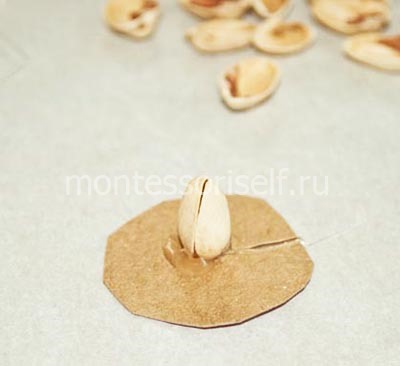 3Первый круг делается из 4 скорлупок.Второй круг создается из 7 скорлупок. Скорлупки «закрывают» первый круг от края до края. В этом круге края скорлупок плотно прижимаются друг к другу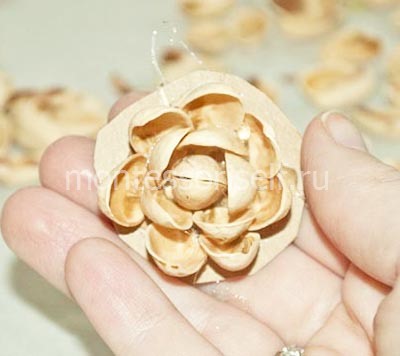 4На схеме, представленной ниже первый и второй круг выделены зелеными линиями.Скорлупки третьего круга не должны соприкасаться друг с другом. Они приклеиваются на место стыка скорлупок второго круга. На схеме скорлупки третьего круга обозначены синими точками..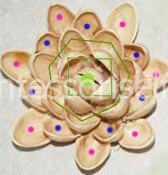 5Скорлупки четвертого круга делается по аналогии с предыдущим кругом. Они размещаются на месте стыка скорлупок третьего круга. На схеме четвертый круг обозначен розовыми точками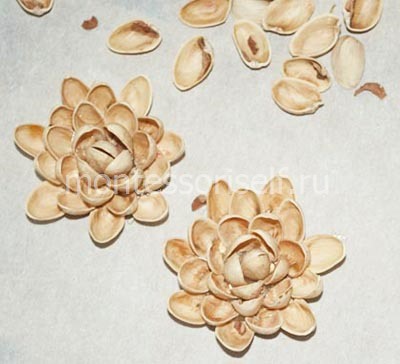 6Осталось раскрасить ее в нежный розовый цвет. Она становится похожа на настоящий лотос!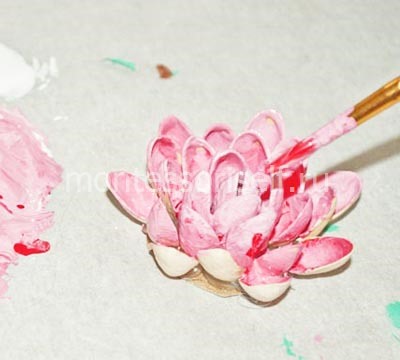 7Поделки из фисташек своими руками – это прекрасное украшение для дома или дачи. Посмотрите, какое интересное настенное панно можно сделать из нескольких раскрашенных «фисташковых цветов».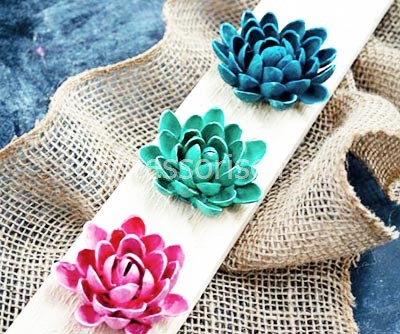 